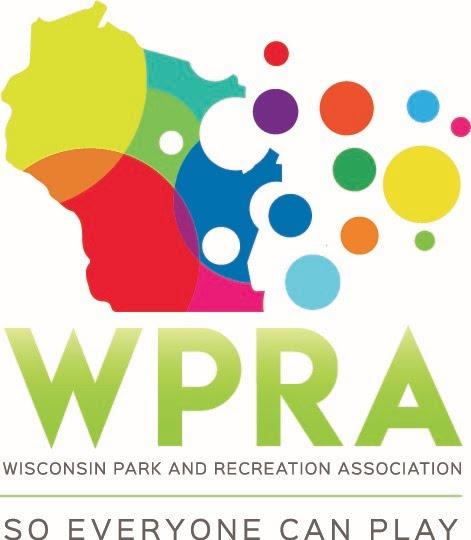 NOMINATIONS FOR WPRA RECREATION SECTION BOARD OFFICERSThe following positions are available for nominations on the 2021 WPRA Recreation Section Board of Directors:  Chair-Elect:	     	       	Term:  2021 (Chair in 2022, Past Chair in 2023)       Treasurer/Secretary		Term:  2021-2022  Region II Representative:	Term:  2021-2022  Region IV Representative:	Term:  2021-2022Nomination forms will be accepted until July 31, 2020.You may nominate yourself or someone you feel is appropriate for one or more of the above officer positions.Name: ____________________________________________Phone Number: _______________________Agency:___________________________________________ Title:________________________________ E-mail:_________________________________________________________________________________I would like to nominate __________________________________________________________________for the position of _______________________________________________________________________I would like to nominate __________________________________________________________________for the position of _______________________________________________________________________Please email your nomination to: clarketb@milwaukee.k12.wi.us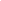 WHAT ARE THE RESPONSIBILITIES OF INDIVIDUAL WPRA SECTION BOARD MEMBERS?Attend all Section board and assigned committee meetings and functions, such as workshops and/or seminars. Be informed about the WPRA and the Section’s mission, services, policies, and programs. Review agenda and supporting materials prior to section board and committee meetings. Serve on section committees or task forces and offer to take on special assignments. Assist the state association by providing potential commercial member contacts, alternative revenue recommendations, or other ways that could enhance the finances of the association.Inform others about the organization. Suggest possible nominees to the section board who can make significant contributions to the work of the section board and the organization. Keep up-to-date on developments in the organization's field. Follow conflict-of-interest and confidentiality policies.  